Vedlegg 4, Strategitrapp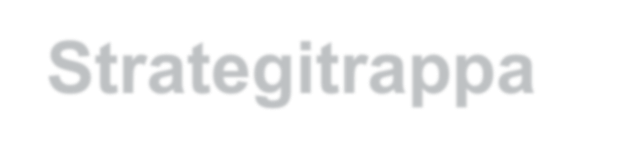 StrategitrappaElevene må etter hvert finne de læringsstrategiene som passer best!https://www.sol-lesing.no/soltips-materiell/#22-22-arbeid-med-ord-p27. trinn6. trinnSAM-skjema-innlæring5. trinnKolonnenotat-innlæringKolonnenotat3. trinn4. trinnSkrive sammendrag-innlæringSkrive sammendragSkrive sammendrag2. trinn(Begrepskart)Begrepskart-innlæringBegrepskartBegrepskartBegrepskart(Nøkkelord)Nøkkelord-innlæringNøkkelordNøkkelordNøkkelordNøkkelord1. trinn(VØL)VØL-innlæringVØLVØLVØLVØL(BO el. tilsvarende)BO el.Tilsvarende-innlæringBO el. tilsvarendeBISON el.tilsvarendeBISON el.tilsvarendeBISON el.tilsvarendeBISON el.tilsvarendeTankekart -innlæringTankekartTankekartTankekartTankekartTankekartTankekartMetode:lærings- partnerspråkleker (J. Frost)-Repetert lesing-Samarbeids- læring med elever på samme nivå-(Veiledet lesing)Metode:-lærings- partner-språkleker (J. Frost)-Repetert lesing-Veiledet lesingMetode:-lærings- partner-språkleker (J. Frost)-Repetert lesing-Veiledet lesingMetode:-lærings- partner-språkleker (J. Frost)-Repetert lesing-Veiledet lesing-Skriftlig sammendragMetode:-lærings- partner-språkleker (J. Frost)-Repetert lesing-Veiledet lesing-Skriftlig sammendragMetode:-lærings-partner-språkleker (J. Frost)-Repetert lesing-Veiledet lesing-Skriftlig sammendragMetode:-lærings- partner-språkleker (J. Frost)-Repetert lesing-Veiledet lesing-Skriftlig sammendrag